 	2017 TRI Website Satisfaction Survey	The Environmental Protection Agency would like to give you the opportunity to help improve the Toxics Release Inventory (TRI) Program website and its tools and resources to better meet your needs. Your responses to the following questions will help us continue to improve access to and understanding and use of TRI data.  How often do you use the TRI website at www.epa.gov/tri ?More than once a weekOnce a weekOnce a monthSeveral times per yearOnce a yearI have never visited the TRI websitePlease rate the usefulness of the following features/webpages:Other: (Please specify) _________________________________________What other information/features would you like to see added to the TRI website? Please specify.   What are your primary reasons for visiting the TRI website? Please select all that apply.Getting reporting guidance and other information needed to fill out and submit TRI reporting formsGetting information on toxic chemicals in local community or another geographic locationGetting information about a particular facility’s compliance with environmental regulationsGetting information on proposed or finalized TRI Program regulationsGetting information about how companies are preventing pollution at facilities Getting information on a specific chemical or industryLearning how to use TRI dataOther (please specify) How do you expect to use the information on the TRI website? Please select all that apply.To comply with TRI reporting requirementsTo identify pollution prevention practices that may be replicableFor discussion with community leadersFor use at community meetingsFor academic or other researchFor emergency planningTo inform facility citing processes To support public policymaking To inform financial investment decisionsOther (please specify)Please rate the following attributes of our website: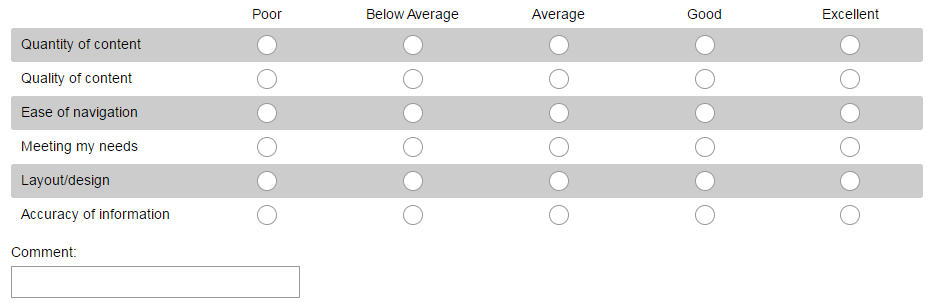 Consider the online TRI Data and Tools webpage at https://www.epa.gov/toxics-release-inventory-tri-program/tri-data-and-tools that includes TRI Explorer, myRTK, the Risk Screening Environmental Indicators (RSEI), etc. If you have used any of these tools, did they meet your needs? What would you change about them? Please be specific as to the tool and a desired change, and include any other desired comments about your experience using the tool. Please rate the quality of support you received when contacting the support options listed on the TRI "Contact Us" webpage.Additional comments: ________________________________________________How did you find out about the Toxics Release Inventory? Select all that apply.Internet search engineNews articleEmail bulletin sent by the TRI ProgramWorkshop, presentation or other eventEPA press releaseOther (please specify)10) How satisfied are you with the TRI website?Very satisfiedSomewhat satisfiedNeutralSomewhat dissatisfiedVery dissatisfied11) Please identify your affiliation:State governmentLocal governmentTribal governmentFederal government, non-EPAEPA employeeCommunity or non-profit organizationIndividual community memberConsulting practiceFacility required to report to the TRI ProgramTrade or professional associationNews media Student/teacher/professorPrefer not to identify affiliationPlease specify institution/company, if desired: ________________________12) Please include any other comments you have on the TRI website:Have not usedNot UsefulSomewhat UsefulNeutralVery Useful Extremely UsefulGeneral information about the programExplore a TRI FacilityDefinitions of Common TRI TermsTRI Data in Action paper and webpageTRI Pollution Prevention Search ToolTRI ExplorerMy Right-to-Know (myRTK) ToolTRI for CommunitiesSpanish contentRisk informationWhat You Can DoReporting for Facilities “portal”Guide-ME (tool containing reporting guidance and FAQs)Threshold Screening ToolHave not used/only used to provide a commentVery dissatisfiedSomewhat dissatisfied NeutralSomewhat satisfiedVery satisfiedTRI Information Center HotlineCentral Data Exchange (CDX) HelpdeskTRI Data Processing CenterEPA Regional TRI CoordinatorsState TRI CoordinatorsTRI Tribal ContractsTRI Webmastertri.help@epa.gov